Dewatering Control Plan (DCP) Template Instructions:DWQ has developed this template for dewatering and hydrostatic testing sites permitted under the General Permit for Construction Dewatering and Hydrostatic Testing (CDHT). The template gives you a framework to ensure that your DCP addresses the necessary elements required by the permit.This template covers most of the DCP elements that the Utah CDHT requires, however, you are encouraged to customize this template to reflect unique conditions at the site or address a requirement not covered in the provided sections.Dewatering Control Plan for:Insert Project NameInsert Project Site Location/AddressInsert City, State, Zip CodeInsert Project Site Telephone Number (if applicable)Operator: Insert Company or Organization NameInsert NameInsert AddressInsert City, State, Zip CodeInsert Telephone NumberInsert Fax/EmailPrimary DCP Contact:Insert Company or Organization NameInsert NameInsert AddressInsert City, State, Zip CodeInsert Telephone NumberInsert Fax/EmailDCP Preparation Date:__/__/__UPDES Permit Tracking Number*:UTG-________*This is the unique number assigned to your project after you have applied for coverage under the Utah Pollutant Discharge Elimination System (UPDES) construction dewatering and hydrostatic testing permit. If this template is filled out first, you can leave the tracking number blank until after you have applied for coverage.Section 1: Contact Information/Responsible PartiesInstructions: Identify ResponsibilitiesSection 2: Nature of Construction Activities2.1 Construction ActivitiesIs there a Construction General Permit or Common Plan Permit associated with this project?If so, insert permit number here _____________Check box if section not applicable to this siteSection 3: Nature of Dewatering Activities3.1 Dewatering Activity Instructions: Please check which dewatering activity is applicable to your site. Note: Any dewatering discharge that is land applied and does not reach state waters or the storm drain is not regulated under the CDHT permit however a groundwater permit may be required. In-stream dewatering: cofferdams, drill hole or pylon development Surface area dewatering: water pumped from disturbed surface areas (trenches, sumps, excavation pits, or other excavations associated with construction where sediment-laden ground water or surface water/storm inflow must be removed) Ground water dewatering: water discharged from well development, well pump tests, or pumping of ground water from a construction area. Dewatering wells located within an active area of disturbance is subject to the Construction Dewatering/Hydrostatic Testing General Permit. Common methods of ground water dewatering from a construction area include sumps, wells, and well-points. Hydrostatic Testing: such as piping systems, gas cylinders, fire extinguishing, storage tanks, boilers, chemical pipelines, and pressure vessels that are tested for strength and leaks.3.2 Dewatering Discharge LocationsInstructions: Identify the locations of each dewatering discharge (CDHT II.F.2)). If discharging at multiple locations, identify the timeframe of discharging activities for each discharge location. If discharging at multiple locations, identify a short hand name for the discharge locations (i.e., A, B, C, etc.). Please identify the duration of dewatering in days or weeks, and identify the estimated maximum flow volumes for each discharge (CDHT I.D.6.). Please identify the units of your calculations. Use additional rows if needed.Instructions: Identify the receiving water for each dewatering discharge location (CDHT I.D.3.a.). Identify if the receiving waterbody has any impairments. If so, identify each impairment in the table below. Use additional rows if needed. Please use this map for a list of waterbodies and their impairments: https://enviro.deq.utah.gov/Section 4: Dewatering Best Management Practices (BMPs)4.1 BMPs to prevent high Total Suspended Solids (TSS)Instructions: Please list any BMPs utilized for preventing high TSS in the dewatering discharge. Each BMP should have flow specifications (maximum flow volume that the BMP is specified for) to ensure that BMPs are chosen appropriately for the anticipated flow volume (CDHT Sections I.D.6. & II.F.3)a.). BMPs listed in the table below should identify controls for minimizing TSS.  Ensure the BMPs are sufficient to handle the initial purge, or identify alternative BMPs for the initial purge discharge in the below table.4.2 BMPs to Minimize ErosionInstructions: Please list any BMPs associated with minimizing erosion, scouring, or damage to stream banks, streambeds, or ditches (CDHT Sections I.D.8. & I.D.7.). Check box if section not applicable to this site. Please explain:________________________________________________________________________4.3 BMPs for Pollution PreventionInstructions: Please list each BMP associated with protecting both the source and point of discharge from unlawful contaminants that are not authorized by the permit prior to discharge into waters of the state (CDHT I.C.). Factors to consider in this list include: Spilled or leaking fuels entering into the watercourse, Excess sediment entering or being transported down the watercourse, etc. This section may not be applicable if your dewatering discharge is pumped directly into a storm drain or won’t interact with outside contaminants along the watercourse prior to connecting with the water of the state.  Check box if this section doesn’t apply to your site, delete the table below, and explain why it doesn’t apply.Please explain: _________________________________________________________________Section 5: Inspections and Sampling5.1 Daily Log InspectionsPlease see Appendix A for a Template for Daily Log observations (CDHT Section II.G.) and Discharge Log observations (CDHT Section II.F.) combined. 5.2 Discharge Log & Discharge MapPlease see Appendix A for a Template for Daily Log observations (CDHT Section II.G.) and Discharge Log observations (CDHT Section II.F.) combined. Please attach a map showing the discharge locations (CDHT II.F.2)). This should be a general map of the site with each discharge point identified.Attach map here5.3 SamplingPlease take weekly samples from each discharge point. Samples should be taken at the furthest downstream BMP of each discharge point (i.e., if you have a filter bag over your discharge hose, take a sample of the water after it has filtered through the bag). Sample results should be submitted for each discharge location to DWQ monthly no later than the 28th day of the month. If no discharge occurs, “No Discharge” should be reported. Please follow the following considerations: pH must be analyzed within 15 minutes (CDHT I.D.1.h.). Oil and grease must be sampled if a visible sheen is observed (CDHT I.D.1.c.). Chlorine is only required for Hydrostatic Testing cases that chlorinated water is used and discharged to a stream with a chlorine standard (CDHT I.D.1.f.). 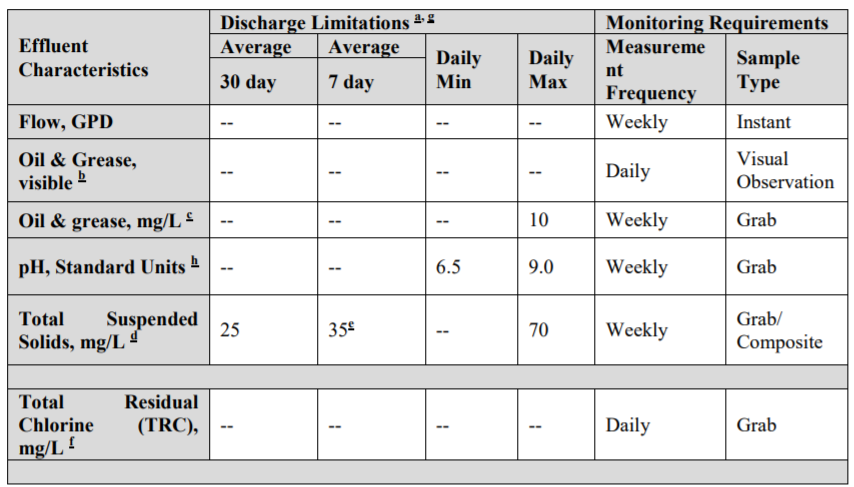 5.4 Noncompliance ProceduresUpon any visual observation of Best Management Practices (BMPs) failure, inadequate BMPs, elevated turbidity, or an oil sheen, the following steps must be conducted:Take a grab sample for analysis anytime there is an observation of elevated turbidity and/or oil and grease.Cease discharge of dewatering effluent until the issue is resolved.Conduct a site-wide inspection to observe operating conditions and BMP maintenance.Address any BMP failures by determining whether there was a failure in design, installation, or maintenance and perform the appropriate measures to fix the failure, including determining whether BMPs should be modified or if additional measures must be taken.Document the issue and resolutions in the daily log and update the Dewatering Plan.Notify the Division of Water Quality.To report incidents “Initial Non-Compliance Notification” form is available. See Appendix G of the CDHT Permit.Include a report with the next DMR submittal.Appendix APlease utilize this template for the daily observations required for the CDHT permit. Please complete a form for each discharge location. Note: Sample visual or grab indicates whether weekly sampling was conducted on this day (grab sample) or whether visual observations were documented. Grab samples require that all columns completed. Visual samples require every column except columns for flow and flow units are completed. If problems observed column is checked yes, please initiate non-compliance procedures found in Section 5.4. ResponsibilitiesName/PositionObtain and Maintain CDHT CoverageInsert name and contact informationDCP Creation and MaintenanceInsert name and contact informationDaily Visual InspectionsInsert name and contact informationWeekly SamplingInsert name and contact informationName of Discharge LocationsGPS of Discharge LocationTimeframe of DewateringEstimated Maximum flowName of Discharge LocationReceiving WaterReceiving Water Impaired? (y/n)If impaired, identify impairment(s)Name of Discharge LocationBMPs UtilizedMaximum Flow Capacity of BMP(if applicable)Name of Discharge LocationBMPs UtilizedMaximum Flow Capacity of BMP(if applicable)Name of Discharge LocationsBMPs UtilizedMaximum Flow Capacity of BMP(if applicable)Discharge Log & Daily ObservationsDischarge Log & Daily ObservationsDischarge Log & Daily ObservationsDischarge Log & Daily ObservationsDischarge Log & Daily ObservationsDischarge Log & Daily ObservationsDischarge Log & Daily ObservationsDischarge Log & Daily ObservationsDischarge Log & Daily ObservationsDischarge Log & Daily ObservationsName of Discharge Location:Name of Discharge Location:Name of Discharge Location:Name of Discharge Location:Name of Discharge Location:Name of Discharge Location:Name of Discharge Location:Name of Discharge Location:Name of Discharge Location:Name of Discharge Location:DateStart TimeEnd TimeSample:Visual/GrabFlowFlow UnitsOil/Grease Sheen? (y/n)Inspection Observation? i.e., odor, color, sheen, erosion at discharge location, etc.Problems Observed? (y/n)Initials